2. számú MELLÉKLET a pénzbeli és természetbeni, valamint a személyes gondoskodást nyújtó szociális és gyermekjóléti ellátások helyi szabályairól szóló 10/2015. (III.01.) önkormányzati rendelethezJózsefvárosi 2021. évi egészségvédelmi támogatás iránti kérelem A támogatás utalását (csak egyet jelöljön be!)	- postai úton a lakóhelyemrea tartózkodási helyemre, vagy- bankszámlaszámra kérembankszámlaszámom: ……………………………….Kérelmező adatai:A kérelmező neve:.......................................................Születési neve:......................................................Születési hely, idő:........................................................Anyja neve:..........................................................Telefonszám……………………….........................TAJ száma:……………………………………….Lakóhelye (állandó):............................................................................................................................Tartózkodási helye:..............................................................................................................................Együttlakó házastárs / élettárs és gyermekek adataiKijelentem, hogy a kérelem benyújtásának időpontjában a háztartásom táblázatban feltüntetett tagjai között van olyan személy:- aki után vagy részére súlyos fogyatékosság vagy tartós betegség miatt magasabb összegű családi pótlékot folyósítanak; ha igen, akkor e személyek száma .................. fő- aki fogyatékossági támogatásban részesül; ha igen, akkor e személyek száma ................ fő- aki gyermekét egyedülállóként neveli; ha igen, akkor e személyek száma ………........... főB. Az együttlakó család jövedelmi viszonyaiHozzájárulok ahhoz, hogy a Józsefvárosi Önkormányzat által használt adataimat az Önkormányzat más intézményének további esetleges támogatás céljából kiadja, és rólam információval szolgáljon. (Amennyiben igen, kérem bejelölni)Büntetőjogi felelősségem tudatában kijelentem, hogy a közölt adatok a valóságnak megfelelnek. Tudomásul veszem, hogy az önkormányzat a jogosulatlanul igényelt ellátást a szociális igazgatásról és szociális ellátásokról szóló 1993. évi III. törvény 17. §-a szerint kamataival növelt összegben visszafizettetheti.Hozzájárulok a nyilatkozatban szereplő adatoknak a közigazgatási eljárásban történő felhasználásához, kezeléséhez, az iroda ellenőrzést szolgáló adatkéréséhez.Kijelentem, hogy kérelmem teljesítése esetén az általános közigazgatási rendtartásról szóló 2016. évi CL. törvény 82. § (3) bekezdés a) pontja alapján a fellebbezési jogomról lemondok. Tudomásul veszem, hogy ezáltal az ügyemben hozott döntés annak közlésekor véglegessé válik. (Nemleges válasz esetén kérjük a szövegrészt áthúzással törölni!)A kérelemhez csatolni kell a kérelmező és a vele egy családban élők jövedelméről, valamint a bírósági végrehajtásról (letiltás) szóló igazolásokat.A család valamennyi nagykorú tagjának a SARS-COV-2 elleni védőoltás(ok)ra vonatkozó eredeti orvosi igazolás(ai)t (a Nemzeti Népegészségügyi Központ honlapján közzétett minta alapján az oltást igazoló orvos által kiállított SARS-COV-2 elleni védőoltásról szóló igazolás, vagy az Egészségügyi Világszervezet által kiadott nemzetközi oltási bizonyítvány, ha az a SARS-COV-2 elleni védőoltás beadásának megtörténtére vonatkozó, oltást igazoló orvos által kiállított bejegyzést tartalmaz) a kérelmezőnek személyesen kell bemutatni. A Polgármesteri Hivatal ezeket az adatokat nem rögzíti, és nem tárolja.Kelt: ................................... év .............................. hó ............ nap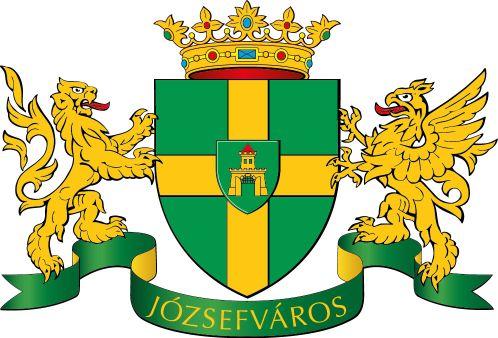 Budapest Főváros VIII. kerületJózsefvárosi Polgármesteri HivatalHumánszolgáltatási ÜgyosztályCsaládtámogatási IrodaNévSzül. hely, idő(év, hónap, nap)Anyja neveTAJ számaRokonsági fok (házastárs, élettárs, gyermek, stb)Fogyasztási egységÜgyintéző tölti kiJövedelem típusaKérelmező jövedelmeHázastárs / élettárs jövedelmeEgyéb hozzátartozók jövedelmeMunkaviszonyból származó jövedelem, táppénzNyugdíj, rokkantsági ellátás, rehabilitációs ellátás / ÁrvaellátásGYES, GYED, GYETkormányhivatal vagy munkaügyi szervek által folyósított rendszeres pénzbeli ellátásokCsaládi pótlékGyermektartásdíjVégrehajtás alá vont jövedelem (letiltás összege)Egyéb jövedelem pl.: alkalmi munkából származó stb.A család összes havi nettó jövedelmeÜGYINTÉZŐ TÖLTI KI!ÜGYINTÉZŐ TÖLTI KI!ÜGYINTÉZŐ TÖLTI KI!ÜGYINTÉZŐ TÖLTI KI!Összes havi nettó jövedelem:Egy fogyasztási egységre jutó jövedelem:Fogyasztási egység összesen:Egy fogyasztási egységre jutó jövedelem:A védettség eléréséhez szükséges oltási mennyiséget a család minden nagykorú tagja megkapta:A védettség eléréséhez szükséges oltási mennyiséget a család minden nagykorú tagja megkapta:A védettség eléréséhez szükséges oltási mennyiséget a család minden nagykorú tagja megkapta:igen    /    nemA család a sorsoláson való részvételre jogosult (legalább egy nagykorú tagja a rendelet hatályba lépését követően kapta meg valamennyi oltását):A család a sorsoláson való részvételre jogosult (legalább egy nagykorú tagja a rendelet hatályba lépését követően kapta meg valamennyi oltását):A család a sorsoláson való részvételre jogosult (legalább egy nagykorú tagja a rendelet hatályba lépését követően kapta meg valamennyi oltását):igen    /    nem                                                                                              ................................................
                                                                                                                      aláírás